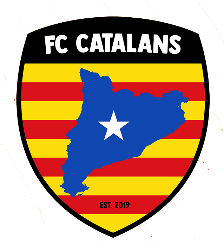 COVID-19 Risk AssessmentCOVID-19 Risk AssessmentCOVID-19 Risk AssessmentCOVID-19 Risk AssessmentSummary StatementFC Catalans has a duty of care to protect the safety and welfare of its players, coaches, volunteers and visitors at all times and must ensure the implementation of safe and effective social distancing where required and hygiene measures in line with government advice to limit the risk of COVID-19 infection.All activities will be carried out in line with current government and Football Association COVID-19 guidelines and are continually reviewed. Summary StatementFC Catalans has a duty of care to protect the safety and welfare of its players, coaches, volunteers and visitors at all times and must ensure the implementation of safe and effective social distancing where required and hygiene measures in line with government advice to limit the risk of COVID-19 infection.All activities will be carried out in line with current government and Football Association COVID-19 guidelines and are continually reviewed. Summary StatementFC Catalans has a duty of care to protect the safety and welfare of its players, coaches, volunteers and visitors at all times and must ensure the implementation of safe and effective social distancing where required and hygiene measures in line with government advice to limit the risk of COVID-19 infection.All activities will be carried out in line with current government and Football Association COVID-19 guidelines and are continually reviewed. Summary StatementFC Catalans has a duty of care to protect the safety and welfare of its players, coaches, volunteers and visitors at all times and must ensure the implementation of safe and effective social distancing where required and hygiene measures in line with government advice to limit the risk of COVID-19 infection.All activities will be carried out in line with current government and Football Association COVID-19 guidelines and are continually reviewed. Club NameFC CatalansFC CatalansFC CatalansAssessment Date14th July 2020Version1 of 1Risk/HazardLevel of RiskCurrent Precautions or MeasuresPotential Further ActionParking at venues for training and matchesLowAvoid congregating in groups around car park areas. Instead move swiftly from the car park to the playing area and avoid hanging around car parks after activity.Staggered arrival and departure times.Handling and movement of goals and corner flagsMediumHave a nominated group to deal with the moving of goals, nets and flags throughout a session or match to reduce the number of people touching the equipment. Individuals to wash or sanitise hands after moving goals or putting up nets.Further reduce the number of people involved in moving goals and nets around. Football equipment handlingMediumLimit the handling of equipment as much as possible. Ensure only coaches or those running the session handle equipment such as cones and poles. Encourage players to limit picking up and handling footballs. As much as possible, move footballs around using feet. After training sessions and matches, all footballs are to be either cleaned or disinfected before their next use.Participating in contact football activityHighAll participants should self-check before coming out for activity and should not attend if they have present symptoms of COVID-19. Avoid spitting or rinsing your mouth in and around the playing area. Refrain from face to face confrontation with either fellow competitors or officials. Avoid handshakes both pre and post-match. Use drinks breaks or breaks in play as an opportunity to sanitise hands. Latest advice and guidance from the Football Association to be adhered to at all times.Football Club to obtain a plentiful supply of hand sanitiser for if players and participants don’t bring their own.Changing RoomsMediumEncourage participants to arrive to training and matches already in their kit to avoid the use of changing rooms. Should changing rooms need to be used, limit the number of people permitted inside at any one time. Any use of changing rooms will sit in line with the changing room rules and regulations at any venue the club will participate in activity at.Prohibit the use of changing rooms   entirely.ToiletsHighAll toilet usage will sit in line with the rules and regulations in place at any venue the club will participate in activity at.Personal property and litterLowAll players, coaches and visitors will be instructed to keep personal property with them at all times and to remove any litter when leaving the premises.Litter collection or bins provided using PPE.Contact with other staff or contractors working at facilitiesLowAny contact with staff or contractors working at facilities should be socially distanced and conducted outdoors as much as possible to reduce the risk of virus transmission.